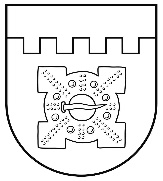 LATVIJAS REPUBLIKADOBELES NOVADA DOMEBrīvības iela 17, Dobele, Dobeles novads, LV-3701Tālr. 63707269, 63700137, 63720940, e-pasts dome@dobele.lvLĒMUMSDobelē2022.gada 9. martā		Nr.93/4(prot. Nr.4, 5.§)Par Finansiālā atbalsta piešķiršanas nevalstiskajām organizācijām komisiju	Saskaņā ar likuma “Par pašvaldībām” 15. panta pirmās daļas 5. un 6. punktu, 41. panta pirmās daļas 2.punktu, atklāti balsojot: PAR –11 (Sarmīte Dude, Ivars Gorskis, Gints Kaminskis, Linda Karloviča, Edgars Laimiņš, Dace Reinika, Sanita Olševska, Guntis Safranovičs, Andrejs Spridzāns, Ivars Stanga, Indra Špela), PRET – 5 (Kristīne Briede, Māris Feldmanis, Edgars Gaigalis, Ainārs Meiers, Viesturs Reinfelds), ATTURAS – 1 (Andris Podvinskis), Dobeles novada dome NOLEMJ:Izveidot Finansiālā atbalsta piešķiršanas nevalstiskajām organizācijām komisiju šādā sastāvā:Komisijas priekšsēdētājs:	Ivars Gorskis – Dobeles novada domes priekšsēdētājs;	Komisijas priekšsēdētāja vietnieks: 	Guntis Safranovičs – Dobeles novada domes priekšsēdētāja vietnieks;	Komisijas locekļi:Edgars Laimiņš – Dobeles novada domes priekšsēdētāja vietnieks;Indra Špela – Dobeles novada domes deputāte; Agris Vilks – Dobeles novada pašvaldības izpilddirektors;Jolanta Kalniņa – Dobeles novada pašvaldības administrācijas Finanšu un grāmatvedības nodaļas vadītāja;Aiva Pole - Grinšpone – Dobeles novada pašvaldības administrācijas Juridiskās nodaļas vadītāja.Apstiprināt nolikumu “Finansiālā atbalsta piešķiršanas nevalstiskajām organizācijām komisijas nolikums“ (pielikumā).Atzīt par spēku zaudējušu Dobeles novada domes 2022. gada 27. janvāra lēmumu 	Nr. 33/2 “Par Dobeles novada pašvaldības Finansiālā atbalsta piešķiršanas sociāliem un veselības projektiem komisijas izveidi “Domes priekšsēdētājs									I. GorskisPielikumsDobeles novada domes 2022.gada 9. martalēmumam Nr.93/4 LATVIJAS REPUBLIKADOBELES NOVADA DOMEBrīvības iela 17, Dobele, Dobeles novads, LV-3701Tālr. 63707269, 63700137, 63720940, e-pasts dome@dobele.lvDobelēAPSTIPRINĀTSar Dobeles novada domes2022. gada 9. martalēmumu Nr.93/4FINANSIĀLĀ ATBALSTA PIEŠĶIRŠANAS NEVALSTISKAJĀM ORGANIZĀCIJĀM KOMISIJAS NOLIKUMSIzdots saskaņā ar likuma “Par pašvaldībām”41.panta pirmās daļas 2.punktu,61.panta trešo daļuI. Vispārīgie jautājumiŠis nolikums nosaka Dobeles novada pašvaldības Nevalstisko organizāciju (turpmāk – NVO) atbalsta piešķiršanas komisijas (turpmāk tekstā – Komisija) darbības mērķus, kompetenci, tiesības un pienākumus, struktūru, darba organizāciju un atbildību. Komisiju septiņu locekļu sastāvā izveido ar domes lēmumu.Komisija savā darbībā ievēro šo nolikumu, pašvaldības domes (turpmāk – dome) lēmumus, saistošos noteikumus, pašvaldības iekšējos normatīvos aktus un citus normatīvos aktus atbilstoši kompetencei. Komisija atrodas Dobeles novada domes pakļautībā.II. Komisijas darbības mērķis un uzdevumiKomisijas darbības mērķis ir nodrošināt pašvaldības budžetā NVO atbalstam  paredzēto finanšu līdzekļu racionālu un efektīvu izlietošanu. Komisija nodrošina lēmuma pieņemšanas procedūras atklātumu, kā arī vienlīdzīgu un taisnīgu attieksmi iesniegumu izskatīšanas un vērtēšanas procesā.Komisijas uzdevumi ir:izskatīt un izvērtēt NVO pieteikumus saskaņā ar noteikumiem „Kārtība, kādā Dobeles novada pašvaldība sniedz finansiālu atbalstu nevalstiskajām organizācijām”;pieņemt lēmumus par izvērtēšanas rezultātiem un nosūtīt iesniedzējiem pamatotu informāciju par pieņemtajiem lēmumiem.III. Komisijas struktūra, amatpersonu kompetence un atbildībaKomisijas sastāvā ir komisijas priekšsēdētājs, komisijas priekšsēdētāja vietnieks un pieci komisijas locekļi. Domes priekšsēdētājs vada komisijas darbu. Domes priekšsēdētājs, priekšsēdētāja vietnieki ir komisijas locekļi saskaņā ar ieņemamo amatu (ex officio), pārējie komisijas locekļi tiek apstiprināti uz domes darbības pilnvaru laiku.Komisijas darbu organizē un vada komisijas priekšsēdētājs, bet viņa prombūtnes laikā – komisijas priekšsēdētāja vietnieks. Komisijas priekšsēdētājs: plāno, organizē un vada Komisijas darbu; sagatavo jautājumus izskatīšanai Komisijas sēdēs;nosaka Komisijas sēžu laiku, vietu un darba kārtību; sasauc un vada Komisijas sēdes; pārliecinās par kvoruma esamību; uzaicina Komisijas locekļus, ekspertu/speciālistu (ja tāds tiek pieaicināts) sniegt viedokli;paraksta Komisijas sēžu protokolus, kā arī citus Komisijas dokumentus; sadala Komisijas locekļu pienākumus, kontrolē un novērtē pienākumu izpildi; iesniedz pašvaldībai priekšlikumus, paskaidrojumus un ieteikumus jautājumos, kas ietilpst Komisijas kompetencē;koordinē Komisijas sadarbību ar valsts un pašvaldības iestādēm, struktūrvienībām un citām iestādēm un institūcijām; sagatavo informāciju un veic saraksti ar dažādām iestādēm, institūcijām un ieinteresētām personām par Komisijas kompetencē esošajiem jautājumiem; kontrolē Komisijas pieņemto lēmumu izpildi; atbild par Komisijas darbu un Komisijas pieņemto lēmumu tiesiskumu un pamatotību.Komisijas priekšsēdētāja vietnieks pilda komisijas priekšsēdētāja pienākumus viņa uzdevumā vai prombūtnes laikā.Komisijas locekļi: piedalās Komisijas sēdēs; ne vēlāk kā vienu darba dienu pirms noteiktās Komisijas sēdes informē komisijas priekšsēdētāju par prombūtni vai citiem apstākļiem, kuru dēļ komisijas loceklis nevar piedalīties Komisijas sēdē; pilda komisijas priekšsēdētāja uzliktos pienākumus un norādījumus; atbild par pieņemtā lēmuma tiesiskumu un pamatotību.Komisijas sekretārs ir pašvaldības Attīstības un plānošanas nodaļas vadītāja norīkots darbinieks, kurš: organizatoriski un tehniski sagatavo Komisijas sēdes;veic Komisijas kontaktpersonas funkciju; pēc Komisijas priekšsēdētāja ierosinājuma sasauc un protokolē Komisijas sēdes; nodrošina Komisijas saraksti; noformē Komisijas lēmumus; nodrošina Komisijas pieņemto lēmumu izsniegšanu vai nosūtīšanu iesniedzējiem;paraksta Komisijas sēžu protokolus; kārto Komisijas lietvedību, nodrošina dokumentu noformēšanu, glabāšanu un nodošanu pašvaldības arhīvā; pilda komisijas priekšsēdētāja uzliktos pienākumus un norādījumus; veic citus uzdevumus Komisijas darbības nodrošināšanai. Komisijas locekļi var pārtraukt darbību Komisijā, iesniedzot iesniegumu pašvaldībā par savu pienākumu pildīšanas izbeigšanu.Komisijas locekli var atsaukt no amata ar pašvaldības domes lēmumu.IV. Komisijas darba organizācijaKomisija ir lemttiesīga, ja sēdē piedalās vismaz puse komisijas locekļu. Komisijas locekļu skaitu nosaka, iegūto rezultātu apaļojot uz augšu. Balsošana Komisijas sēdēs notiek atklāti. Lēmumi tiek pieņemti ar vienkāršu balsu vairākumu. Komisijas locekļi nevar atturēties no lēmuma pieņemšanas. Ja komisijas locekļu balsis sadalās vienādi, izšķirošā ir komisijas priekšsēdētāja balss, bet viņa prombūtnes laikā – komisijas priekšsēdētāja vietnieka balss. Komisijas loceklis, kuram rodas interešu konflikts saistībā ar kādu no izskatāmajiem jautājumiem, paziņo par to Komisijas priekšsēdētājam un nepiedalās šī jautājuma izskatīšanā un lēmuma pieņemšanā.Komisijas lēmums stājas spēkā ar tā pieņemšanas brīdi. Komisijas lēmums ir saistošs iesniedzējam. Komisijas darbība tiek nodrošināta no pašvaldības budžeta līdzekļiem. Komisijas locekļi par darbu Komisijā saņem samaksu, kas noteikta saskaņā ar Dobeles novada pašvaldības apstiprināto atlīdzības noteikšanas kārtības nolikumu.V. Citi noteikumiKomisija savā darbībā nodrošina konfidencialitāti un informācijas neizpaušanu trešajām personām, izņemot normatīvajos aktos noteiktos gadījumus. Komisija savā darbībā ievēro ētikas normas. Komisijas pieņemto lēmumu var apstrīdēt Domē Administratīvā procesa likumā noteiktajā kārtībā.VI. Noslēguma jautājumsAr šī nolikuma spēkā stāšanos spēku zaudē Dobeles novada domes 2021.gada 25.novembrī apstiprinātais nolikums “Finansiālā atbalsta piešķiršanas sociāliem un veselības projektiem komisijas nolikums”.Domes priekšsēdētājs 									 I. Gorskis